ČAČAK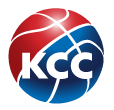 1. SAVEZNI TRENING27.03.2022. 
1. SAVEZNI TRENING ŽENSKIH SELEKCIJAodržaće se uNEDELJU,  27.03.2022. u S.C. MLADOST hala kraj Morave u ČAČKU( BATE JANKOVIĆA 112 – ČAČAK )SATNICA:Klubovi ili igračice i treneri su u obavezi da potvrde svoj dolazak na savezni trening do srede 23.03.2022. godine na e-mail:  zorantir22@gmail.comIgračice su dužne da ponesu sportsku opremu Igračice i treneri moraju biti spremni 30 minuta pre početka treningaKlubovi su dužni da za gore navedena godišta svoje utakmice zakažu u subotu ili nekom drugom terminu koji omogućava pozvanim igračicama da prisustvuju saveznom treninguPrisustvo treninzima je dozvoljeno trenerima reprezentativnih selekcija i trenerima koji su učestvovali na regionalnim treninzima, ostalim licima prisustvo je ZABRANJENOPreporuka učesnicima je da nose zaštitne maske Satnicagodišteaktivnost12.00 – 14.002009trening utakmica  2009-A : 2009-B14.00 – 16.002008trening utakmica  2008-A : 2008-B16.00 – 18.002007trening utakmica  2007-A : 2007-B